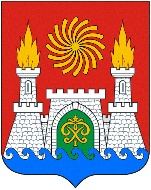 СОБРАНИЕ ДЕПУТАТОВ ВНУТРИГОРОДСКОГО РАЙОНА «КИРОВСКИЙ РАЙОН» ГОРОДА МАХАЧКАЛЫ    «05» октября  2017г.	                          			                                   № 22-1РЕШЕНИЕ О проекте Решения «О внесении изменений и дополненийв Устав внутригородского района «Кировский район» города Махачкалы.В соответствии со ст. 44 Федерального закона от 6 октября 2003 г. №131-Ф3 «Об общих принципах организации местного самоуправления в Российской Федерации» Собрание депутатов внутригородского района «Кировский район» города МахачкалыРЕШАЕТ:         I. Принять проект Решения Собрания депутатов внутригородского района «Кировский район» г. Махачкалы «О внесении изменений и дополнений в Устав внутригородского района «Кировский район» города Махачкалы (Приложение №1).      II. Опубликовать текст проекта Решения Собрания депутатов внутригородского района «Кировский район» города Махачкалы «О внесении изменений и дополнений в Устав внутригородского района «Кировский район» города Махачкалы в  газете «Махачкалинские известия» и разместить его на официальном сайте в сети «Интернет»  до 07.10.2017 г. (Приложение № 1).      III. С целью организации и проведения публичных слушаний, в том числе осуществления работы по учету предложений граждан по проекту Решения создать рабочую группу в составе 6 членов (далее – организатор). (Приложение № 2).      IV. Установить,   что   предложения   граждан   по внесению изменений и дополнений в     Устав внутригородского района «Кировский район» города Махачкалы принимаются организатором в письменном виде в произвольной форме, в форме почтовых отправлений  по  адресу: г.  Махачкала,  ул. Керимова,  23,  Собрание депутатов внутригородского района «Кировский район» города Махачкалы и на электронный адрес: krsobr@mail.ru или по телефону: 69-50-09 с  07.10.2017 г. по  23.10.2017 г. Также предложения рабочей группой принимаются в кабинете 1-го заместителя председателя Собрания депутатов внутригородского района (2 этаж) Администрации Кировского района города Махачкалы 9.00 до 17.00 часов в рабочие дни. Иная необходимая информация может быть получена по контактному номеру: 8(722) 69-50-09.         VI. Для обсуждения проекта Решения с участием жителей района, назначить публичные слушания на 23.10.2017 г. в 15.00 ч. в актовом зале Администрации Кировского района города Махачкалы по адресу: г. Махачкала, ул. Керимова, 23.Организатору, указанному в пункте III настоящего Решения, организовать проведение публичных слушаний в соответствии с порядком, утвержденным Решением Собрания депутатов внутригородского района «Кировский район» города Махачкалы № 2-6 от 07.10.2015 г. «Об утверждении Положения «О порядке и организации проведения  публичных слушаний во внутригородском районе «Кировский район» города Махачкалы».      VII. Публичные слушания проводятся на территории внутригородского района «Кировский район» г. Махачкалы.     VIII. Решения,  принятые на публичных слушаниях, опубликовать в газете«Махачкалинские известия».       IX.	Настоящее   Решение   вступает   в   силу   со   дня   его   официального опубликования в газете «Махачкалинские известия».Глава Кировского района	    С. СагидовПредседатель Собрания                                                           Э. Абиева                                                                                              Приложение № 1                                                                                                к Решению Собрания депутатов                                                                                                    внутригородского района                                                                                                 «Кировский район»                                                                                                 города Махачкалы                                                                                                     №22-1 от 05.10.2017 г.СОБРАНИЕ ДЕПУТАТОВ ВНУТРИГОРОДСКОГО РАЙОНА «КИРОВСКИЙ РАЙОН» ГОРОДА МАХАЧКАЛЫРЕШЕНИЕ                                                                           О внесении изменений и дополнений                                                                            в Устав внутригородского района                                                                           «Кировский район» города МахачкалыВ соответсвии с Федеральным законом от 06.10.2003г. №131-ФЗ «Об общих принципах организации местного самоуправления в Российской Федерации», Уставом внутригородского района «Кировский район» города Махачкалы Собрание депутатов внутригородского района «Кировский район» города Махачкалы. Решает:I. Внести в Устав муниципального образования внутригородского  района «Кировский район» города Махачкалы следующие изменения и дополнения:1) часть 5 статьи 27 изложить в следующей редакции:«5. Глава внутригородского района  должен соблюдать ограничения, запреты, исполнять обязанности, которые установлены Федеральным законом от 25 декабря 2008 года N 273-ФЗ "О противодействии коррупции", Федеральным законом от 3 декабря 2012 года N 230-ФЗ "О контроле за соответствием расходов лиц, замещающих государственные должности, и иных лиц их доходам", Федеральным законом от 7 мая 2013 года N 79-ФЗ "О запрете отдельным категориям лиц открывать и иметь счета (вклады), хранить наличные денежные средства и ценности в иностранных банках, расположенных за пределами территории Российской Федерации, владеть и (или) пользоваться иностранными финансовыми инструментами".»;2) в статье 25:а) пункт 1 части 7 изложить в следующей редакции:«1) заниматься предпринимательской деятельностью лично или через доверенных лиц, участвовать в управлении коммерческой организацией или в управлении некоммерческой организацией (за исключением участия в управлении совета муниципальных образований субъекта Российской Федерации, иных объединений муниципальных образований, политической партией, участия в съезде (конференции) или общем собрании иной общественной организации, жилищного, жилищно-строительного, гаражного кооперативов, садоводческого, огороднического, дачного потребительских кооперативов, товарищества собственников недвижимости), кроме случаев, предусмотренных федеральными законами, и случаев, если участие в управлении организацией осуществляется в соответствии с законодательством Российской Федерации от имени органа местного самоуправления;»;б) часть 15 изложить в следующей редакции:«15. Депутат, член выборного органа местного самоуправления, выборное должностное лицо местного самоуправления, иное лицо, замещающее муниципальную должность, должны соблюдать ограничения, запреты, исполнять обязанности, которые установлены Федеральным законом от 25 декабря 2008 года N 273-ФЗ "О противодействии коррупции" и другими федеральными законами. Полномочия депутата, члена выборного органа местного самоуправления, выборного должностного лица местного самоуправления, иного лица, замещающего муниципальную должность, прекращаются досрочно в случае несоблюдения ограничений, запретов, неисполнения обязанностей, установленных Федеральным законом от 25 декабря 2008 года N 273-ФЗ "О противодействии коррупции", Федеральным законом от 3 декабря 2012 года N 230-ФЗ "О контроле за соответствием расходов лиц, замещающих государственные должности, и иных лиц их доходам", Федеральным законом от 7 мая 2013 года N 79-ФЗ "О запрете отдельным категориям лиц открывать и иметь счета (вклады), хранить наличные денежные средства и ценности в иностранных банках, расположенных за пределами территории Российской Федерации, владеть и (или) пользоваться иностранными финансовыми инструментами".»;в) дополнить частью 15.1 следующего содержания:«15.1. Проверка достоверности и полноты сведений о доходах, расходах, об имуществе и обязательствах имущественного характера, представляемых в соответствии с законодательством Российской Федерации о противодействии коррупции депутатом, членом выборного органа местного самоуправления, выборным должностным лицом местного самоуправления, проводится по решению высшего должностного лица субъекта Российской Федерации (руководителя высшего исполнительного органа государственной власти субъекта Российской Федерации) в порядке, установленном законом субъекта Российской Федерации.»;г) дополнить частью 15.2 следующего содержания:«15.2. При выявлении в результате проверки, проведенной в соответствии с частью 7.2 настоящей статьи, фактов несоблюдения ограничений, запретов, неисполнения обязанностей, которые установлены Федеральным законом от 25 декабря 2008 года N 273-ФЗ "О противодействии коррупции", Федеральным законом от 3 декабря 2012 года N 230-ФЗ "О контроле за соответствием расходов лиц, замещающих государственные должности, и иных лиц их доходам", Федеральным законом от 7 мая 2013 года N 79-ФЗ "О запрете отдельным категориям лиц открывать и иметь счета (вклады), хранить наличные денежные средства и ценности в иностранных банках, расположенных за пределами территории Российской Федерации, владеть и (или) пользоваться иностранными финансовыми инструментами", высшее должностное лицо субъекта Российской Федерации (руководитель высшего исполнительного органа государственной власти субъекта Российской Федерации) обращается с заявлением о досрочном прекращении полномочий депутата, члена выборного органа местного самоуправления, выборного должностного лица местного самоуправления в орган местного самоуправления, уполномоченный принимать соответствующее решение, или в суд.»;д) дополнить частью 15.3 следующего содержания:«15.3. Сведения о доходах, расходах, об имуществе и обязательствах имущественного характера, представленные лицами, замещающими муниципальные должности, размещаются на официальных сайтах органов местного самоуправления в информационно-телекоммуникационной сети "Интернет" и (или) предоставляются для опубликования средствам массовой информации в порядке, определяемом муниципальными правовыми актами.»;е) часть 13 дополнить абзацем следующего содержания:«В случае обращения высшего должностного лица субъекта Российской Федерации (руководителя высшего исполнительного органа государственной власти субъекта Российской Федерации) с заявлением о досрочном прекращении полномочий депутата представительного органа муниципального образования днем появления основания для досрочного прекращения полномочий является день поступления в представительный орган муниципального образования данного заявления.»;3) пункт 4 части 2 статьи 69 изложить в следующей редакции:«4) несоблюдение ограничений, запретов, неисполнение обязанностей, которые установлены Федеральным законом от 25 декабря 2008 года N 273-ФЗ "О противодействии коррупции", Федеральным законом от 3 декабря 2012 года N 230-ФЗ "О контроле за соответствием расходов лиц, замещающих государственные должности, и иных лиц их доходам", Федеральным законом от 7 мая 2013 года N 79-ФЗ "О запрете отдельным категориям лиц открывать и иметь счета (вклады), хранить наличные денежные средства и ценности в иностранных банках, расположенных за пределами территории Российской Федерации, владеть и (или) пользоваться иностранными финансовыми инструментами";».II. Направить  настоящее   Решение   на   государственную регистрацию  в управление Министерства юстиции Российской Федерации по Республике Дагестан.III. Утвердить актуальную редакцию статей Устава.IV. Настоящее Решение вступает в силу со дня официального опубликования в газете «Махачкалинские известия» и на официальном сайте в сети «Интернет»,  произведенного после его государственной регистрации                                                                                            Приложение № 2                                                                                                к Решению Собрания депутатов                                                                                                    внутригородского района                                                                                                «Кировский район»                                                                                                 города Махачкалы                                                                                                     №22-1 от 05.10.2017 г.Рабочая группапо учету предложений граждан и организации публичных слушаний.1. Кудаев Д.М. – 1-ый зам. председателя Собрания, руководитель рабочей группы;2. Алисултанов А.А. – депутат Собрания, председатель постоянной комиссии по местному самоуправлению, законности и межмуниципальному сотрудничеству, заместитель руководителя рабочей группы;3. Ильясов М.С. – депутат Собрания, член рабочей группы;4. Магомедов А.А. – депутат Собрания, член рабочей группы;5. Магомедова З.Л. - депутат Собрания, член рабочей группы;6. Мамаев А.О.   – помощник Главы   Администрации муниципального образования внутригородского района «Кировский район» города Махачкалы по правовым вопросам.                                                                                                                          Приложение № 3к Решению Собрания             депутатов                                                                                                             внутригородского района«Кировский район»города Махачкалы                                                                                                         №22-1 от 05.10.2017 г.Порядок проведения публичных слушаний по проекту Решения Собрания депутатов внутригородского района «Кировский район» города Махачкалы «О внесении изменений и дополнений в Устав внутригородского района «Кировский район» города Махачкалы1. Для обсуждения проекта Решения Собрания проводятся публичные слушания.2. Организацию и проведение публичных слушаний, а также сбор и обработку предложений граждан, поступивших в отношении проекта Собрания,  осуществляет председатель комиссии Собрания депутатов внутригородского района «Кировский район» города Махачкалы (далее -  председатель комиссии).3.  В публичных слушаниях вправе принять участие каждый житель внутригородского района.4. На публичных слушаниях по проекту Решения Собрания выступает с докладом и председательствует председатель комиссии (далее председательствующий).5. Для ведения протокола публичных слушаний председательствующий определяет секретаря публичных слушаний.6. Участникам публичных слушаний обеспечивается право высказать свое мнение по проекту Решения Собрания.6.1. Всем желающим выступить предоставляется слово. В зависимости от количества желающих выступить, председательствующий вправе ограничить время любого из выступлений.6.2. Председательствующий вправе принять решение о перерыве в публичных слушаниях и продолжении  их в другое время.6.3. По истечению времени, отведенного председательствующим на проведение публичных слушаний, участники публичных слушаний, которым не было предоставлено слово, вправе представить свои замечания  и предложения в письменном виде.  Устные замечания и предложения по проекту Решения  заносятся в протокол публичных слушаний, письменные замечания и предложения к протоколу, который подписывается председателем и секретарем.7. Поступившие от населения замечания и предложения по проекту Решения, в том числе  в ходе проведения публичных слушаний, носят рекомендательный характер.8. Результаты публичных слушаний в форме итогового документа подписываются председательствующим, и подлежат опубликованию в городской газете.9. Указанные замечания и предложения рассматриваются на заседании Собрания депутатов внутригородского района «Кировский район» города Махачкалы.После завершения рассмотрения замечаний и предложений граждан, а также результатов публичных слушаний Собранием депутатов внутригородского района «Кировский район» города Махачкалы принимается Решение «О внесении изменений и дополнений в Устав внутригородского района «Кировский район» города Махачкалы.367012, Республика Дагестан, г. Махачкала, ул Керимова 23       (8722) 69-31-12, e-mail: krsobr@mail.ru367012, Республика Дагестан, г. Махачкала, ул Керимова 23       (8722) 69-31-12, e-mail: krsobr@mail.ru